РЕШЕНИЕЗаслушав председателя Контрольно-счетной палаты Петропавловск-Камчатского городского округа Новикова А.А., в соответствии с частью 6 статьи 6 Федерального закона от 07.02.2011 № 6-ФЗ «Об общих принципах организации и деятельности контрольно-счётных органов субъектов Российской Федерации и муниципальных образований», частью 5 статьи 55 Устава Петропавловск-Камчатского городского округа и частью 3 статьи 7 Положения о Контрольно-счетной палате Петропавловск-Камчатского городского округа, утвержденного решением Петропавловск-Камчатской Городской Думы от 05.07.2005 № 172-р, Городская Дума Петропавловск-Камчатского городского округаРЕШИЛА:назначить Тарасик Эдуарда Петровича аудитором Контрольно-счетной палаты Петропавловск-Камчатского городского округа с 27.05.2015 сроком на 5 лет.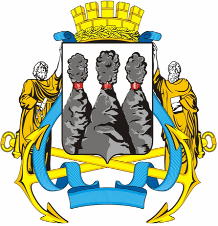 ГОРОДСКАЯ ДУМАПЕТРОПАВЛОВСК-КАМЧАТСКОГО ГОРОДСКОГО ОКРУГАот 27.05.2015 № 747-р33-я (внеочередная) сессияг.Петропавловск-КамчатскийО назначении на должность 
аудитора Контрольно-счетной палаты Петропавловск-Камчатского городского округа Тарасик Э.П.Глава Петропавловск-Камчатского городского округа, исполняющий полномочия председателя Городской Думы К.Г. Слыщенко